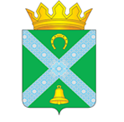 Российская ФедерацияНовгородская область Крестецкий районАдминистрация Новорахинского сельского поселенияР А С П О Р Я Ж Е Н И Еот 01.04.2019 №  3д. Новое РахиноОб утверждении Порядка принятия решения представителем нанимателя (работодателем) об участии муниципальных служащих на безвозмездной основе в управлении коммерческой и некоммерческой организациейВ соответствии с Гражданским кодексом Российской Федерации; Федеральным законом от 25.12.2008 № 273-ФЗ «О противодействии коррупции», Федеральным законом от 02.03.2007 № 25-ФЗ «О муниципальной службе в Российской Федерации», Федеральным законом от 06.10.2003 № 131-ФЗ «Об общих принципах организации местного самоуправления в Российской Федерации», Федеральным законом от 26.12.1995 № 208-ФЗ «Об акционерных обществах», Федеральным законом от 08.02.1998 № 14-ФЗ «Об обществах с ограниченной ответственностью», руководствуясь Уставом Новорахинского сельского поселения 1.Утвердить прилагаемый Порядок принятия решения представителем нанимателя (работодателем) об участии муниципальных служащих на безвозмездной основе в управлении коммерческой и некоммерческой организацией. 2. Контроль за исполнением распоряжения оставляю за собой.Глава администрации 				Г.Н. ГригорьевУтверждён  распоряжением  администрацииНоворахинского сельского поселенияот  01.04.2019    № 3Порядокпринятия решения представителем нанимателя (работодателем) об участии муниципальных служащих на безвозмездной основе в управлении коммерческой и некоммерческой организацией1. Настоящее Положение определяет порядок получения разрешения представителя нанимателя – Главы администрации Новорахинского сельского поселения (далее –Глава администрации ) на участие муниципальных служащих Администрации Новорахинского сельского поселения (далее-Администрация) , на безвозмездной основе в управлении в качестве единоличного исполнительного органа или вхождения в состав коллегиальных органов управления некоммерческих организаций (общественные организации, жилищные, жилищно-строительные, гаражные кооперативы, садоводческие, огороднические, дачные потребительские кооперативы, товарищества собственников недвижимости) (далее - некоммерческие организации, участие в управлении некоммерческими организациями).2. Участие муниципального  служащего в управлении некоммерческими организациями не должно приводить к конфликту интересов или возможности возникновения конфликта интересов при исполнении должностных обязанностей.3. Получение разрешения Главы  администрации  на участие в управлении некоммерческими организациями осуществляется путем подачи заявления, рекомендуемый образец которого предусмотрен приложением № 1 к настоящему Положению, в письменной форме.4. Заявление представляется муниципальным служащим в Комиссию по соблюдению требований  к служебному поведению муниципальных  служащих Администрации Новорахинского  сельского поселения и урегулированию   конфликта интересов (далее  Комиссия)   до начала участия в управлении некоммерческой организацией,  для ознакомления и получения мнения на предмет наличия у муниципального служащего, представившего заявление, личной заинтересованности и возможности возникновения конфликта интересов в случае его участия в управлении некоммерческой организацией.   К заявлению прилагаются копии правоустанавливающих документов некоммерческой организации (устав, положение), копия решения некоммерческой организации о привлечении к работе муниципального служащего (протокол, ходатайство, проект договора, др.), в соответствии с которыми будет осуществляться участие муниципального служащего в управлении некоммерческими организациями.5. Заявление регистрируется в день его поступления в Комиссию  в журнале регистрации заявлений, рекомендуемый образец которого предусмотрен приложением № 2 к настоящему Положению.Копия заявления с отметкой о регистрации выдается муниципальному служащему на руки под подпись в журнале регистрации заявлений либо направляется по почте с уведомлением о вручении.6 . Комиссия  осуществляет рассмотрение заявления и подготовку мотивированного заключения на него о возможности (невозможности) участия муниципального служащего в управлении некоммерческой организацией (далее - мотивированное заключение).При подготовке мотивированного заключения члены Комиссии  могут проводить с согласия муниципального служащего, представившего заявление, собеседование с ним, получать от него письменные пояснения.7. Мотивированное заключение должно содержать:а) информацию, изложенную в заявлении;б)мнение Комиссии, о наличии возможности возникновения конфликта интересов при исполнении должностных обязанностей в случае участия муниципального служащего в управлении некоммерческой организацией;в) информацию, полученную при собеседовании с муниципальным служащим, представившим заявление (при ее наличии);г) информацию, представленную муниципальным служащим, в письменном пояснении к заявлению (при ее наличии);д) мотивированный вывод по результатам предварительного рассмотрения заявления.8. Заявление и мотивированное заключение на него в течение семи рабочих дней после регистрации заявления направляется  Главе  администрации для принятия решения.9. Комиссия в течение трех рабочих дней с момента принятия Главой администрации решения по результатам рассмотрения заявления, мотивированного заключения на него, не считая периода временной нетрудоспособности муниципального служащего, пребывания его в отпуске, служебной командировке, других случаев отсутствия его на службе по уважительным причинам, уведомляет муниципального  служащего о решении, принятом Главой администрации , в письменной форме.10. Заявление, мотивированное заключение на него и иные материалы, связанные с рассмотрением заявления (при их наличии), приобщаются к личному делу муниципального  служащего.___________________________________Приложение № 1к Порядку принятия решения представителемнанимателя об участии муниципальныхслужащих на безвозмездной основев управлении некоммерческой организацией(форма)___________________________________(должность, наименование органа местного самоуправления)___________________________________(Ф.И.О. представителя нанимателя (работодателя))от ________________________________(Ф.И.О., замещаемая должность муниципальной службы)ОБРАЩЕНИЕо разрешении участия в управлении коммерческой (некоммерческой) организациейВ соответствии с п. 3 ч. 1 ст. 14 Федерального закона от 02.03.2007 № 25-ФЗ «О муниципальной службе в Российской Федерации» уведомляю Вас о том, что я намерен(а) участвовать на безвозмездной основе в управлении в качестве единоличного исполнительного органа (вхождения в состав коллегиального органа управления) (нужное подчеркнуть) ______________________________________________________________.(наименование организации)Прошу разрешить мне участвовать на безвозмездной основе в управлении указанной некоммерческой организацией (войти в состав коллегиального органа управления данной организацией) (нужное подчеркнуть).Прилагаю следующие документы:1.___________________________________________________________;2.___________________________________________________________.«____» __________ 20__года                              ___________ / _____________                                                                                                  (подпись)Согласовано:__________________________________________________________________(должность представителя нанимателя (работодателя))___.__.____ г.                                             _____________ /_______________      (дата)                                                                         (подпись)            (фамилия, инициалы)В согласовании обращения отказано в связи с __________________________ __________________________________________________________________(основания для отказа в даче разрешения)__________________________________________________________________(должность представителя нанимателя (работодателя))___.__.____ г.                                             _____________ /_______________      (дата)                                                                         (подпись)            (фамилия, инициалы)Приложение № 2к Порядку принятия решения представителемнанимателя об участии муниципальныхслужащих на безвозмездной основев управлении некоммерческой организацией(форма)ЖУРНАЛрегистрации обращений о разрешении участия на безвозмездной основе в управлении коммерческой и некоммерческой организацией№дата поступления обращенияфамилия, имя, отчество служащего, представившего обращение, его должностьфамилия, инициалы специалиста, принявшего обращение, должность, подписьподпись служащего, представившего обращение, о получении копии обращения с отметкой о его регистрациидата принятия решения по обращениюинформация о принятом решении по обращениюдата направления служащему уведомления о результатах рассмотрения обращения